Publicado en Madrid el 07/06/2019 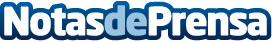 Altos Cargos de Prevención se dieron cita en la 1ªEd - SmartHSE LinkUp organizado por la Comunidad NalandaEn la mañana del pasado 30 de mayo, importantes empresas se dieron cita en el Smart HSE LinkUp 2019 organizado por la Comunidad Nalanda, al que asistieron más de 250 primeros espadas de la Prevención para hablar de cómo la innovación, el liderazgo y el futuro legislativo ayudarán a acercar aún más al éxito en su labor a los profesionales de la Seguridad y la Salud laboralesDatos de contacto:Ricardo MurielDirector de Marketing+34 650 917 554Nota de prensa publicada en: https://www.notasdeprensa.es/altos-cargos-de-prevencion-se-dieron-cita-en_1 Categorias: Ciberseguridad Recursos humanos http://www.notasdeprensa.es